ផែនការបង្រៀន (C732)មុខវិជា្ជ	៖ គីមីវិទ្យាថ្នាក់ទី	​៖ ៧ជំពូកទី៣	៖​ ខ្យល់មេរៀនទី២	៖ ធាតុកង្វក់ខ្យល់រយៈពេល	៖០៦ម៉ោងសិក្សាI. វត្ថុបំណង : 	- ពណ៌នាពីឈ្មោះធាតុពុលក្នុងខ្យល់		- ពណ៌នាពីប្រភពធាតុពុល និងឥទ្ធិពលវា- មានស្មារតីថែរក្សាបរិស្ថាន- ពណ៌នាពីផលផ្ទះកញ្ចក់ ។II-ផែនកាបង្រៀនមេរៀននេះត្រូវបានបែងចែកសម្រាប់បង្រៀន និងរៀនរយ:ពេល ០៦ម៉ោង ដូចបង្ហាញ​ក្នុង​តារាង​ខាងក្រោម៖តារាងបំណែងចែកម៉ោងបង្រៀនសៀវភៅយោង ៖ ស.ស. / STEPSAM3:III.ចំណុចនៃការបង្រៀន ៖ការបង្រៀនមេរៀននេះគឺដើម្បីឱ្យសិស្សអាចពន្យល់បានពីឈ្មោះឧស្ម័នពុលក្នុងខ្យល់ និងឥទ្ធិពលនៃឧស្ម័នពុលព្រមទាំងមានស្មារតីការពារថែរក្សាបរិស្ថាន។ IV.​ ខ្លឹមសារពិបាក ៖ក្នុងមេរៀននេះ សិស្សជួបការលំបាកដូចជា​ ធាតុកង្វក់ខ្យល់ ធាតុពុល ឧស្ម័នផ្ទះកញ្ចក់ និងCFCsក្នុងសៀវភៅណែនាំសម្រាប់គ្រូបង្រៀនថ្នាក់ទី៧របស់ STEPSAM3  មានខ្លឹមសារបន្ថែមច្រើន​ដែលជាខ្លឹមសារសម្រាប់គ្រូមិនមែនជាខ្លឹមសារបង្រៀនទេ(គ្រូអាចមើលសៀវភៅណែនាំសម្រាប់គ្រូបង្រៀនថ្នាក់ទី៧របស់ STEPSAM3 ទំព័រទី88-89បន្ថែម)សិស្សមិនទាន់រៀននិមិត្តសញ្ញាគីមី ដូចជា SOx NOx COx CFC ។ល។ ពីមុនមកដូច្នេះសិស្សអាចពិបាកយល់V. ពិសោធន៍ និងសម្មភាពបន្ថែម ៖គ្រូត្រូវយកចិត្តទុកដាក់ត្រៀមរៀបចំមុនបង្រៀន និងបើសិនជាមានគ្រូដែលមានបទពិសោធន៍ច្រើន ឬប្រធានក្រុមបច្ចេកទេសជួយជាការល្អ។មុនដំបូង គ្រូអាចជ្រើសរើសសកម្មភាពតែមួយដើម្បីអនុវត្តក្នុងមេរៀននេះតាមសៀវភៅយោងដូចជា ៖១. សៀវភៅសិក្សាគោលថ្នាក់ទី៧ ទំព័រទី142 ដល់ទំព័រទី143 	២. សៀវភៅណែនាំសម្រាប់គ្រូបង្រៀនថ្នាក់ទី៧របស់ STEPSAM3 ទំព័រទី86 ដល់ទំព័រទី103	សៀវភៅយោង VSO ទំព័រទី66 ដល់ទំព័រទី67 ការបំពុលខ្យល់(ល្បែងសិក្សា)សកម្មភាពខាងលើត្រូវប្រើប្រាស់សម្ភារៈច្រើន គ្រូអាចប្រើប្រាស់មួយចំនួនឬកែសម្រួលតាមជាក់ស្ដែង ប៉ុន្តែបើគ្រូមានមធ្យោបាយអនុវត្ត នោះនឹងទទួលមានលទ្វផលសិក្សាល្អ​។កិច្ចតែងការបង្រៀនមុខវិជា្ជ	៖ គីមីវិទ្យាថ្នាក់ទី	៖ ៧ជំពូកទី៣  	៖ ខ្យល់មេរៀនទី២	៖ ធាតុកង្វក់ខ្យល់ (ត)ម៉ោងទី 	៖ ១ប្រធានបទ	៖ រយៈពេល	៖ ០១ម៉ោងសិក្សា (៥០នាទី)I. វត្ថុបំណង ៖	- ចំណេះដឹង : 	ពណ៌នាពីឈ្មោះឧស្ម័នពុលក្នុងខ្យល់តាមរយៈការសង្កេត និងសំណួរបំផុសរបស់គ្រូ                     	បានត្រឹមត្រូវ		- បំណិន :  	កំណត់ពីឥទ្ធិពលនៃឧស្ម័នពុលនៅក្នុងខ្យល់តាមរយៈការពិភាក្សាក្រុមបានត្រឹមត្រូវ		- ឥរិយាបថ : 	សិស្សចូលរួមការពារថែរក្សាបរិស្ថាន និងមានបម្រុងប្រយ័ត្នចំពោះឧស្ម័នពុលក្នុង			                  ខ្យល់។            II. សម្ភារបង្រៀន និងរៀន ៖	- សៀវភៅយោង ៖                           		+ សៀវភៅសិក្សាគោលថ្នាក់ទី៧ ទំព័រទី142 ដល់ទំព័រទី143 		+ សៀវភៅណែនាំសម្រាប់គ្រូបង្រៀនថ្នាក់ទី៧របស់ STEPSAM3 ទំព័រទី91 ដល់ទំព័រទី92 ។	- សម្ភារពិសោធ ៖		+ ចានទម្រ ដង្កៀបចាប់ សំឡី ទៀន ឈើគូស ។	* កំណត់សម្គាល់ ៖		+ គ្រូអាចប្រើសម្ភារៈផ្សេងៗតាមការគិតឃើញបន្ថែម ឬប្ដូរថ្មី 		+ វិធីបង្រៀន និងរៀនតាមបែបរិះរក (IBL)។III. សកម្មភាពបង្រៀន និងរៀន :ម៉ោងសិក្សាចំណងជើងរងមេរៀនទំព័រក្នុងសៀវភៅសិស្ស11. កង្វក់ខ្យល់  ​ 14212. ធាតុពុលក្នុងខ្យល់ និងប្រភព  14313. ឥទ្ធិពលមនុស្សទៅលើបរិស្ថាន3.1. កំណើនកម្ដៅនៅលើផែនដី3.2. ភ្លៀងអាស៊ីត 144-14513.3. ការស្ដើងស្រទាប់អូសូន3.4. ការសម្អាតខ្យល់145-146  14. ផលផ្ទះកញ្ចក់146-1471សង្ខបមេរៀន និងសំណួរ​​ 148-149សម្ភារៈ ៖ ធម្មតាពេលវេលារៀបចំពេលវេលាអនុវត្តកម្រិតនៃការលំបាកគ្រូបង្ហាញ​ ឬ សិស្សចូលរួមប័ណ្ណពាក្យ​២ម៉ោង២០នាទីស្រួលសិស្សចូលរួមសកម្មភាពគ្រូខ្លឹមសារមេរៀនសកម្មភាពសិស្សត្រួតពិនិត្យ- អនាម័យ-សណ្ដាប់ធ្នាប់-អវត្តមាន ។ជំហានទី១ (២នាទី)រដ្ឋបាលថ្នាក់ប្រធាន ឬអនុប្រធានថ្នាក់ ជួយសម្របសម្រួល ឡើងរាយការណ៍ពី​អវត្តមានសិស្ស។-បំផុសសំណួរដូចជា ៖១.តើខ្យល់មានសារៈសំខាន់ដូចម្ដេចខ្លះ?២.តើខ្យល់អាចរងនូវកង្វក់ឬទេ?៣.តើកង្វក់ខ្យល់មានប្រភពមកពីណាខ្លះ?-បន្ទាប់មកគ្រូធ្វើសេចក្ដីភ្ជាប់មេរៀន ៖ ដូច្នេះកង្វក់ខ្យល់បង្ក​ឱ្យមាន​សារធាតុពុលផ្សេងៗក្នុងខ្យល់។ថ្ងៃនេះយើងនឹងសិក្សា​ពី​សារធាតុពុលក្នុងខ្យល់ទាំងនោះ និងប្រភពរបស់វា។ជំហានទី២ (៥នាទី)រំឭកមេរៀនចាស់-សារៈសំខាន់របស់ខ្យល់-ប្រភពកង្វក់ខ្យល់-ពិភាក្សាគ្នាជាដៃគូ (ប្រើក្ដារឆ្នួន និងអាចគូររូបភាពជាចម្លើយ)-គិត ហើយឆ្លើយ១.ខ្យល់មានសារៈសំខាន់សម្រាប់ទ្រ​ទ្រង់ជីវិតមនុស្ស សត្វ (ដកដង្ហើម) និង​រុក្ខជាតិ(រស្មីសំយោគ)២.ខ្យល់អាចរងនូវកង្វក់៣.ប្រភពកង្វក់ខ្យល់មានដូចជា ផ្សែងម៉ូតូ ឡាន រោងចក្រ...។ -គ្រូដាក់សំណួរបំផុស ៖ តើកង្វក់​ខ្យល់បង្កឡើង​ដោយ​សារធាតុ​អ្វី​ខ្លះ? មានប្រភពមកពីណាខ្លះ? អាចបណ្ដាលឱ្យមានបញ្ហា​អ្វីខ្លះ? -បន្ទាប់មកឱ្យសិស្សគិតជា​បុគ្គល ឬ​ពិភាក្សាតាមក្រុមដោយប្រើសៀវភៅសិក្សាគោលថ្នាក់ទី៧ ទំព័រទី143។-ឱ្យសិស្សពិសោធវត្តមានម្រែង​ភ្លើងដែលកើតពីចំហេះទៀននៅ​ក្នុងខ្យល់ដែលជាឧទាហរណ៍មួយ​ក្នុងចំណោមធាតុពុលជាច្រើនក្នុង​ខ្យល់តាមក្រុមជំហានទី៣ (៣០នាទី)មេរៀនថ្មីធាតុពុលក្នុងខ្យល់ និងប្រភព-សារធាតុបង្កឱ្យកង្វក់ខ្យល់មាន​ដូជា ស្ពាន់ធ័រឌីអុកស៊ីត(SO2) កាបូនម៉ូណូអុកស៊ីត(CO) សមាសធាតុសំណ អាសូតអុកស៊ីត(NO) និងឧស្ម័នក្លរ៉ូភ្លុយអរ៉ូកាបូន(CFCs)-មានប្រភពមកពីចំហេះធ្យូងថ្ម ប្រេងឥន្ធនៈ បំពង់បាញ់ថ្នាំសម្លាប់​សត្វល្អិត ឬទឹកអប់មួយចំនួន ... -ឧស្ម័នទាំងនោះបណ្ដាលឱ្យមានភ្លៀងអាស៊ីត ធ្វើឱ្យស្រទាប់អូសូន​ស្ដើង ឬធ្លុះធ្លាយ និងបណ្ដាលមាន​គ្រោះថ្នាក់ធ្ងន់ធ្ងរដល់ខួរក្បាលក្មេង។ប្លង់ពិសោធ-ពិភាក្សាក្រុម ឬដៃគូ (ប្រើក្ដារឆ្នួន)(អាចគូររូបភាពជាចម្លើយ)-សារធាតុបង្កឱ្យកង្វក់ខ្យល់មាន​ដូចជា ស្ពាន់ធ័រឌីអុកស៊ីត(SO₄) កាបូនម៉ូណូអុកស៊ីត(CO) សមាសធាតុសំណ អាសូតអុកស៊ីត(NO) និងឧស្ម័នក្លរ៉ូភ្លុយអរ៉ូកាបូន(CFCs) -មានប្រភពមកពីចំហេះធ្យូងថ្ម ប្រេងឥន្ធនៈ បំពង់បាញ់ថ្នាំសម្លាប់​សត្វល្អិត ឬទឹកអប់មួយចំនួន ... -ឧស្ម័នទាំងនោះបណ្ដាលឱ្យមានភ្លៀងអាស៊ីត ធ្វើឱ្យស្រទាប់អូសូន​ស្ដើង ឬធ្លុះធ្លាយ និងបណ្ដាលមាន​គ្រោះថ្នាក់ធ្ងន់ធ្ងរដល់ខួរក្បាលក្មេង។ -សង្កេត និងកត់សម្គាល់-គ្រូឱ្យសិស្សគិតជាបុគ្គល ដើម្បីឆ្លើយ​សំណួរផ្គូផ្គងឧស្ម័ននីមួយៗ ខាងក្រោម ទៅនឹងផលប៉ះពាល់របស់វា ៖ជំហានទី៤ (១០នាទី)ពង្រឹងចំណេះដឹងសៀវភៅយោង៖ STEPSAM3-សិស្សគិតជាបុគ្គល និងបង្ហាញចម្លើយលើក្ដារឆ្នួន ៖១. ខ និង ង២. ខ និង ង៣. គ ៤. ច៥. ក៦. ឃ និង ក៧. ក-គ្រូប្រាប់ឱ្យសិស្សធ្វើសំណួរ និងលំហាត់បញ្ចប់ជំពូក៣ សំណួរ I និង II។ជំហានទី៥ (៣នាទី)កិច្ចការផ្ទះ-សំណួរ និងលំហាត់បញ្ចប់ជំពូក៣ សំណួរ I និង II ទំព័រទី​ 149-សិស្សកត់ត្រា និងត្រៀមលក្ខណៈធ្វើលំហាត់នៅផ្ទះ ។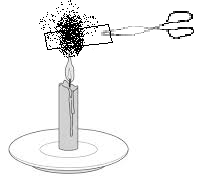 